CİHAZIN KULLANMA TALİMATI1. Cihazın elektrik bağlantısını sağlayınız.2. Cihaz kazanına gerekli boya veya üretime göre astar bileşenlerini ekleyiniz.3. Cihaza gerekli çalışma zamanını ekrandan giriniz. 4. Cihaza gerekli çalışma hızını ekrandan giriniz.5. Cihazı güç düğmesinden çalıştırınız.6. Cihazı güç düğmesinden kapatınız.7. Cihaz kazanının alt kısmından hazır malzemeyi vana aracılığıyla alınız. 8. Cihazın elektrik bağlantısını sonlandırınız. 9. Cihazın kazanını temizleyiniz.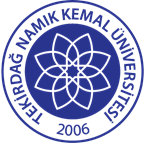 TNKÜ ÇORLU MESLEK YÜKSEKOKULUKOLON TİPİ DİSSOLVER CİHAZIKULLANMA TALİMATIDoküman No: EYS-TL-039TNKÜ ÇORLU MESLEK YÜKSEKOKULUKOLON TİPİ DİSSOLVER CİHAZIKULLANMA TALİMATIHazırlama Tarihi:01.12.2021TNKÜ ÇORLU MESLEK YÜKSEKOKULUKOLON TİPİ DİSSOLVER CİHAZIKULLANMA TALİMATIRevizyon Tarihi:--TNKÜ ÇORLU MESLEK YÜKSEKOKULUKOLON TİPİ DİSSOLVER CİHAZIKULLANMA TALİMATIRevizyon No:0TNKÜ ÇORLU MESLEK YÜKSEKOKULUKOLON TİPİ DİSSOLVER CİHAZIKULLANMA TALİMATIToplam Sayfa Sayısı:1Cihazın Markası/Modeli/ Taşınır Sicil NoYokeş/ … / …253.3.6/13/28045Kullanım AmacıBoya ve astar üretimi işlemleriSorumlusu	Öğr.Gör. Abdürrahim ÖNENSorumlu Personel İletişim Bilgileri (e-posta, GSM)aonen@nku.edu.tr0 544 847 41 30